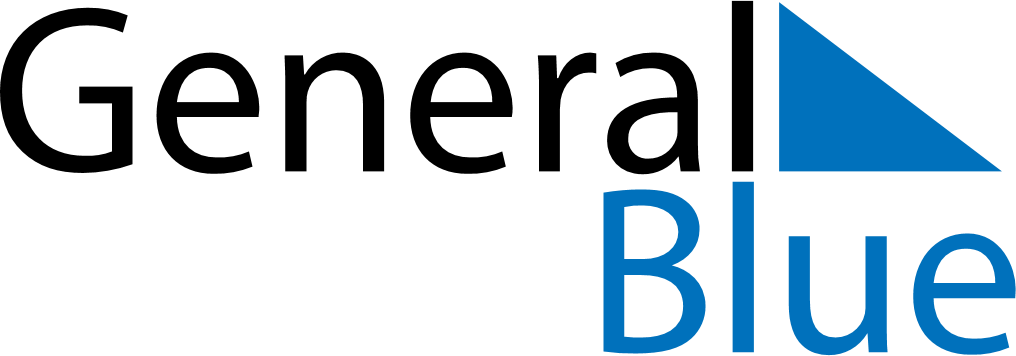 June 2024June 2024June 2024June 2024June 2024June 2024June 2024Naama, Naama, AlgeriaNaama, Naama, AlgeriaNaama, Naama, AlgeriaNaama, Naama, AlgeriaNaama, Naama, AlgeriaNaama, Naama, AlgeriaNaama, Naama, AlgeriaSundayMondayMondayTuesdayWednesdayThursdayFridaySaturday1Sunrise: 5:52 AMSunset: 8:05 PMDaylight: 14 hours and 12 minutes.23345678Sunrise: 5:52 AMSunset: 8:05 PMDaylight: 14 hours and 13 minutes.Sunrise: 5:52 AMSunset: 8:06 PMDaylight: 14 hours and 14 minutes.Sunrise: 5:52 AMSunset: 8:06 PMDaylight: 14 hours and 14 minutes.Sunrise: 5:52 AMSunset: 8:07 PMDaylight: 14 hours and 14 minutes.Sunrise: 5:51 AMSunset: 8:07 PMDaylight: 14 hours and 15 minutes.Sunrise: 5:51 AMSunset: 8:08 PMDaylight: 14 hours and 16 minutes.Sunrise: 5:51 AMSunset: 8:08 PMDaylight: 14 hours and 16 minutes.Sunrise: 5:51 AMSunset: 8:09 PMDaylight: 14 hours and 17 minutes.910101112131415Sunrise: 5:51 AMSunset: 8:09 PMDaylight: 14 hours and 18 minutes.Sunrise: 5:51 AMSunset: 8:10 PMDaylight: 14 hours and 18 minutes.Sunrise: 5:51 AMSunset: 8:10 PMDaylight: 14 hours and 18 minutes.Sunrise: 5:51 AMSunset: 8:10 PMDaylight: 14 hours and 19 minutes.Sunrise: 5:51 AMSunset: 8:10 PMDaylight: 14 hours and 19 minutes.Sunrise: 5:51 AMSunset: 8:11 PMDaylight: 14 hours and 19 minutes.Sunrise: 5:51 AMSunset: 8:11 PMDaylight: 14 hours and 20 minutes.Sunrise: 5:51 AMSunset: 8:12 PMDaylight: 14 hours and 20 minutes.1617171819202122Sunrise: 5:51 AMSunset: 8:12 PMDaylight: 14 hours and 20 minutes.Sunrise: 5:51 AMSunset: 8:12 PMDaylight: 14 hours and 20 minutes.Sunrise: 5:51 AMSunset: 8:12 PMDaylight: 14 hours and 20 minutes.Sunrise: 5:51 AMSunset: 8:12 PMDaylight: 14 hours and 21 minutes.Sunrise: 5:52 AMSunset: 8:13 PMDaylight: 14 hours and 21 minutes.Sunrise: 5:52 AMSunset: 8:13 PMDaylight: 14 hours and 21 minutes.Sunrise: 5:52 AMSunset: 8:13 PMDaylight: 14 hours and 21 minutes.Sunrise: 5:52 AMSunset: 8:13 PMDaylight: 14 hours and 21 minutes.2324242526272829Sunrise: 5:52 AMSunset: 8:14 PMDaylight: 14 hours and 21 minutes.Sunrise: 5:53 AMSunset: 8:14 PMDaylight: 14 hours and 21 minutes.Sunrise: 5:53 AMSunset: 8:14 PMDaylight: 14 hours and 21 minutes.Sunrise: 5:53 AMSunset: 8:14 PMDaylight: 14 hours and 20 minutes.Sunrise: 5:53 AMSunset: 8:14 PMDaylight: 14 hours and 20 minutes.Sunrise: 5:54 AMSunset: 8:14 PMDaylight: 14 hours and 20 minutes.Sunrise: 5:54 AMSunset: 8:14 PMDaylight: 14 hours and 20 minutes.Sunrise: 5:54 AMSunset: 8:14 PMDaylight: 14 hours and 19 minutes.30Sunrise: 5:55 AMSunset: 8:14 PMDaylight: 14 hours and 19 minutes.